Cały świat modli się razem – One World Praying TogetherPoniedziałek 25 maja 2020 – Monday 25th May 2020 Month of May is especially dedicated to the Queen of Heaven. Her life in the Gospel was one of service and great devotion to Jesus, from Crib to Cross. She has a unique role in salvation as the Mother of God, conceived without Sin, who by her own free will agreed to fulfil God’s plan. Today, I am sending the Holy Rosary in Polish, with some beautiful pictures of Polish wayside shrines where many local people gather every evening in May singing beautiful hymns to glorify Our Lady and to ask for her intercession. The Mysteries that we contemplate every Monday and Friday are the Joyful Mysteries (Tajemnice radosne): The Annunciation (Zwiastowanie), the Visitation (Nawiedzenie) The Birth of Our Lord (Narodzenie Pana Jezusa), The Presentation at the Temple (Ofiarowanie Pana Jezusa w Świątyni), The Finding in the Temple (Znalezienie Pana Jezusa w Świątyni). Znak Krzyża Świętego (Sign of the Cross): “In the name of the Father, the Son and of the Holy Spirit.” Amen W imię Ojca i Syna, i Ducha Świętego. Amen.Skład Apostolski – The Apostles’ Creed: “I believe in God, the Father Almighty, creator of heaven and earth and in Jesus Christ, His only son, our Lord, who was conceived by the Holy Spirit, born of the virgin Mary, suffered under Pontious Pilate, was crucified, died and was buried. He descended into hell, the third day he rose again from the dead; He ascended into Heaven, sitteth at the right hand of God, the Father Almighty, from thence He shall come to judge the living and the dead. I believe in the Holy Spirit, the Holy Catholic Church, the communion of saints, the forgiveness of sins, the resurrection of the body, and life everlasting. Amen”Wierzę w Boga Ojca wszechmogącego, Stworzyciela nieba i ziemi, i w Jezusa Chrystusa, Syna Jego Jedynego, Pana naszego, który się począł z Ducha Świętego, narodził się z Maryi Panny, umęczon pod Ponckim Piłatem, ukrzyżowan, umarł i pogrzebion, zstąpił do piekieł, trzeciego dnia zmartwychwstał, wstąpił na niebiosa, siedzi po prawicy Boga Ojca wszechmogącego, stamtąd przyjdzie sądzić żywych i umarłych. Wierzę w Ducha Świętego, święty Kościół powszechny, świętych obcowanie, grzechów odpuszczenie, ciała zmartwychwstanie, żywot wieczny. Amen.Ojcze Nasz – The Our Father: “Our Father who art in Heaven, hallowed be Thy name, Thy kingdom come, Thy will be done on earth as it is in Heaven. Give us this day our daily bread and forgive us our trespasses as we forgive those who trespass against us, and lead us not into temptation but deliver us from evil. Amen.”Ojcze nasz, któryś jest w niebie, święć się imię Twoje; przyjdź królestwo Twoje; bądź wola Twoja jako w niebie tak i na ziemi; chleba naszego powszedniego daj nam dzisiaj; i odpuść nam nasze winy, jako i my odpuszczamy naszym winowajcom; i nie wódź nas na pokuszenie; ale nas zbaw od złego. AmenZdrowaś Maryjo – The Hail Mary: “Hail Mary full of grace, the Lord is with thee, blessed art thou amongst women and blessed is the fruit of thy womb Jesus. Holy Mary, mother of God, pray for us sinners now and at the hour of our death. Amen.”Zdrowaś Maryjo, łaski pełna, Pan z Tobą, błogosławionaś Ty między niewiastami i błogosławiony owoc żywota Twojego, Jezus. Święta Maryjo, Matko Boża, módl się za nami grzesznymi  teraz i w godzinę śmierci naszej. Amen.Chwała – The Glory Be: “Glory be to the Father, the Son and the Holy Spirit, as it was in the beginning, is now and ever shall be, world without end. Amen”Chwała Ojcu i Synowi, i Duchowi Świętemu. Jak była na początku, teraz i zawsze, i na wieki wieków. Amen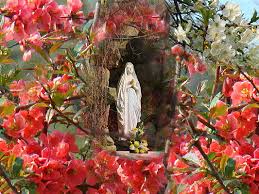 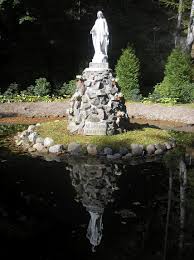 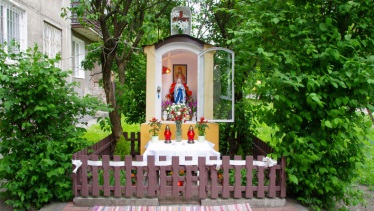 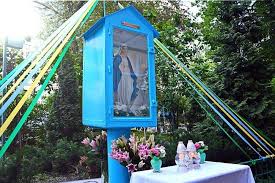 